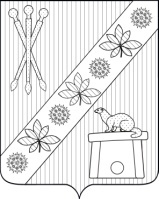 ПОСТАНОВЛЕНИЕАДМИНИСТРАЦИИ ВЕЛЬЯМИНОВСКОГО СЕЛЬСКОГО ПОСЕЛЕНИЯ ТУАПСИНСКОГО РАЙОНА  От 28.10.2020		                                                                                          № 122с. ЦыпкаО начале отопительного сезона 2020-2021 годов на территории Вельяминовского сельского поселения Туапсинского района	В соответствии с Федеральными законами от 06 октября 2003 года              № 131-ФЗ «Об общих принципах организации местного самоуправления в Российской Федерации», от 27 июля 2010 года № 190-ФЗ «О теплоснабжении», пунктом 5 Правил предоставления коммунальных услуг собственникам и пользователям помещений в многоквартирных домах и жилых домов, утвержденных постановлением Правительства Российской Федерации от 06  мая 2011 года № 354 «О предоставлении коммунальных услуг собственникам и пользователям помещений в многоквартирных домах и жилых домов», руководствуясь Уставом Вельяминовского сельского поселения Туапсинского района, в связи с прогнозируемым понижением температуры наружного воздуха,  п о с т а н о в л я ю:1. Начать отопительный сезон  с  09 ноября 2020 года. 		2. ООО «ТрансКавказ» (Буханику) обеспечить:		вывод теплоносителя в системах теплоснабжения на расчетные температурный и гидравлический режимы в течение 1 суток для объектов социальной сферы и прочих потребителей;		обеспечить устойчивую и безаварийную работу котельных и тепловых сетей в течение всего отопительного сезона.	  3.  Потребителям тепловой энергии  централизованного теплоснабжения (организациям, учреждениям и собственникам частного жилищного фонда), а также организациям, обслуживающим внутридомовые системы:	  обеспечить приемку теплоносителя в установленный срок;	  произвести в течение 1 суток с момента подачи тепловой энергии регулировку гидравлических режимов систем  теплопотребления и обеспечить устойчивую и безаварийную работу тепловых установок;	  ограничить доступ посторонних лиц к запорной арматуре в тепловых пунктах, обеспечить закрытие технических этажей (подвалов, чердаков) с целью исключения самовольных подключений к системе отопления.4. Ведущему специалисту по организационным вопросам администрации Вельяминовского сельского поселения Туапсинского района Л.М. Поповой разместить настоящее постановление на интернет-сайте Вельяминовского сельского поселения Туапсинского района и обнародовать. 	5. Контроль за выполнением настоящего постановления оставляю за собой.	6. Постановление вступает в силу со дня его подписания.Глава  Вельяминовского сельского поселенияТуапсинского района							           А.В. Урванцев